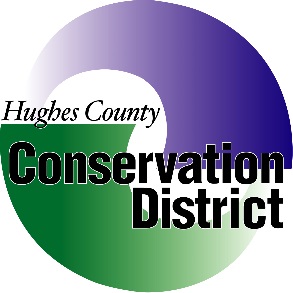 Scholarships will provide for formal instruction in any accredited university, college, technical school or other recognized program preparing young people for careers.  Eligibility is limited to young men and women who are residents of Hughes County and attending a university or technical school for an agriculture related degree in the fall of 2022.Applications must be printed in black ink or typewritten and returned along with two letters of recommendation, by March 01, 2022 to the following address:Hughes County Conservation District605-224-1694, ext. 3Applicant’s Name:  _________________________________________________________Home Address:  ____________________________________________________________Home Phone:  __________________________   Birthdate:  ________________________Parent/Legal Guardian: _____________________________________________________School you are planning to Attend:  ___________________________________________Chosen Field of Study:  ______________________________________________________Social Security and/or Student ID#____________________________________________Please respond to the following on a separate sheet of paper.Describe your planned field of study.Why you chose your field of study.List any current agriculture and/or conservation related activities.List any community activities.Future plans/goals:  What are they?Where would you like to be in 5yrs, 10yrs?How will your chosen schooling help you meet those plans?Signature of Applicant:  ____________________________   Date:  ____________This portion of the application to be completed by an instructor of your choice.The applicant will graduate from ________________ High School on ____________.Brief statement on Applicant’s character and abilities:  ________________________________________________________________________________________________________________________________________________________________________________________________________________________________________________________________________________________________________________________________________________________________________________________________________________________________________________________________________________________________________________________________________________________________________________________________________________________________________________________________________________________________________________________________________________________________________________________________________________________________________________________________________________________________________________________________________________________________________________________________________________________________________________________________________________________________________________________________________________________________________________________________________________________________________________________________________________________________________________________________________________________________Signature of School Official:  ___________________________ Date:  _____________